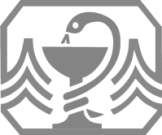 МНОГОПРОФИЛНА  БОЛНИЦА ЗА  АКТИВНО ЛЕЧЕНИЕ“Д-Р БРАТАН ШУКЕРОВ” АД гр. СМОЛЯН Адрес: Смолян, бул. България 2      тел 0301/6-23-95;  ел.адрес    mbalsmolyan@mbalsmolyan.comПОКАНАза участие при провеждане на жребий в открита процедура с предмет: „Доставка на медицински консумативи, реактиви и биопродукти за лаборатории и кръвен център и разтвори за хемодиализа за нуждите на МБАЛ”Д-р Братан Шукеров”АД ” на 18.07.2016г. от 09:00 часа в заседателната зала на лечебното заведениеУчастници в жребия:1. „Софарма Трейдинг“ АД за обособена позиция №182. "Истлинк България" ЕООД за обособени позиции №№18, 86, 87 и 883. „Медицинска Техника Инженеринг“ ООД за обособени позиции №№86 и 884. „Елпак Лизинг“ ЕООД за обособена позиция №875. „Медитрейд“ ЕООД за обособена позиция №88